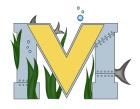 			FINAL PROJECT PROPOSALNames:  Dylan Howe and James MacMillanProject: Remote control redbot (Bluetooth)Part A:  Project Ideas & Objectives-Hook up a bluetooth module to arduino and control it using a cellphone app-Write code for Arduino to respond to Commands from an Android Bluetooth remote control app-Possibly develop own app for more customized controls-Have Arduino control redbot movements via bluetooth remote control appPart B:  Electronic Resources-Bluetooth controller app and source code: http://randomnerdtutorials.com/arduino-control-2-dc-motors-via-bluetooth/http://www.ebay.com/itm/1pc-HC-05-6-Pin-Wireless-Bluetooth-RF-Transceiver-Module-Serial-For-Arduino-DG-/172044890223Part C:  Materials, Design Android PhoneHC-05 Bluetooth receiver ($4 on Ebay)ArduinoRed-botBluetooth Remote App